Anatomy of a premium dollarHealth and Dental Dollar of Premium for a Typical Insured 50 Life Company in Ontario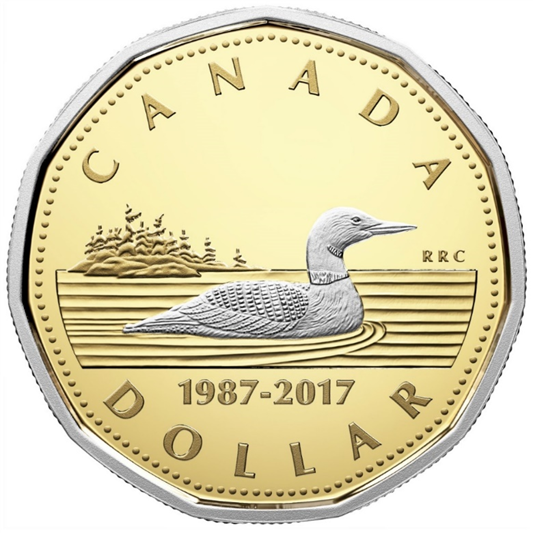 